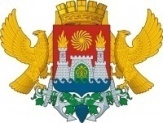 УПРАВЛЕНИЕ ОБРАЗОВАНИЯ Г. МАХАЧКАЛЫМУНИЦИПАЛЬНОЕ БЮДЖЕТНОЕ ОБЩЕОБРАЗОВАТЕЛЬНОЕ УЧРЕЖДЕНИЕ«ГИМНАЗИЯ №33» г. МахачкалыОТКРЫТОЕ ВНЕКЛАССНОЕ МЕРОПРИЯТИЕУрок мира!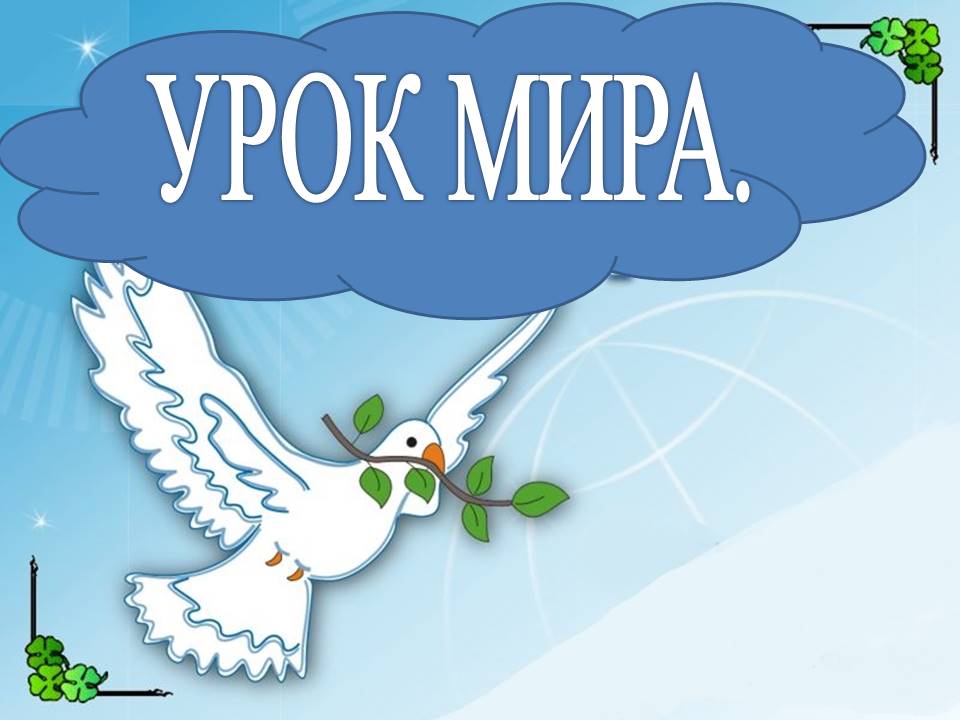 Подготовила:учитель истории и обществознания,кл.руководитель6 «3» класса Гаджибекова Д.Д.Махачкала 2016г.Тема мероприятия:  Урок Мира.Дата проведения; 1 сентября  2016гКоличество учащихся: 23ученика 6 «3» класса Цель мероприятия: воспитывать, развивать и приумножать                   лучшие качества человека: патриотизм, гражданственность, гордость за свою Родину, стремление к миру.Форма проведения: беседа с элементами рассказа Содержание мероприятия:Тема  классного часа прошла  под девизом «Мир без терроризма, Мир без насилия, Мир без тревоги и слез».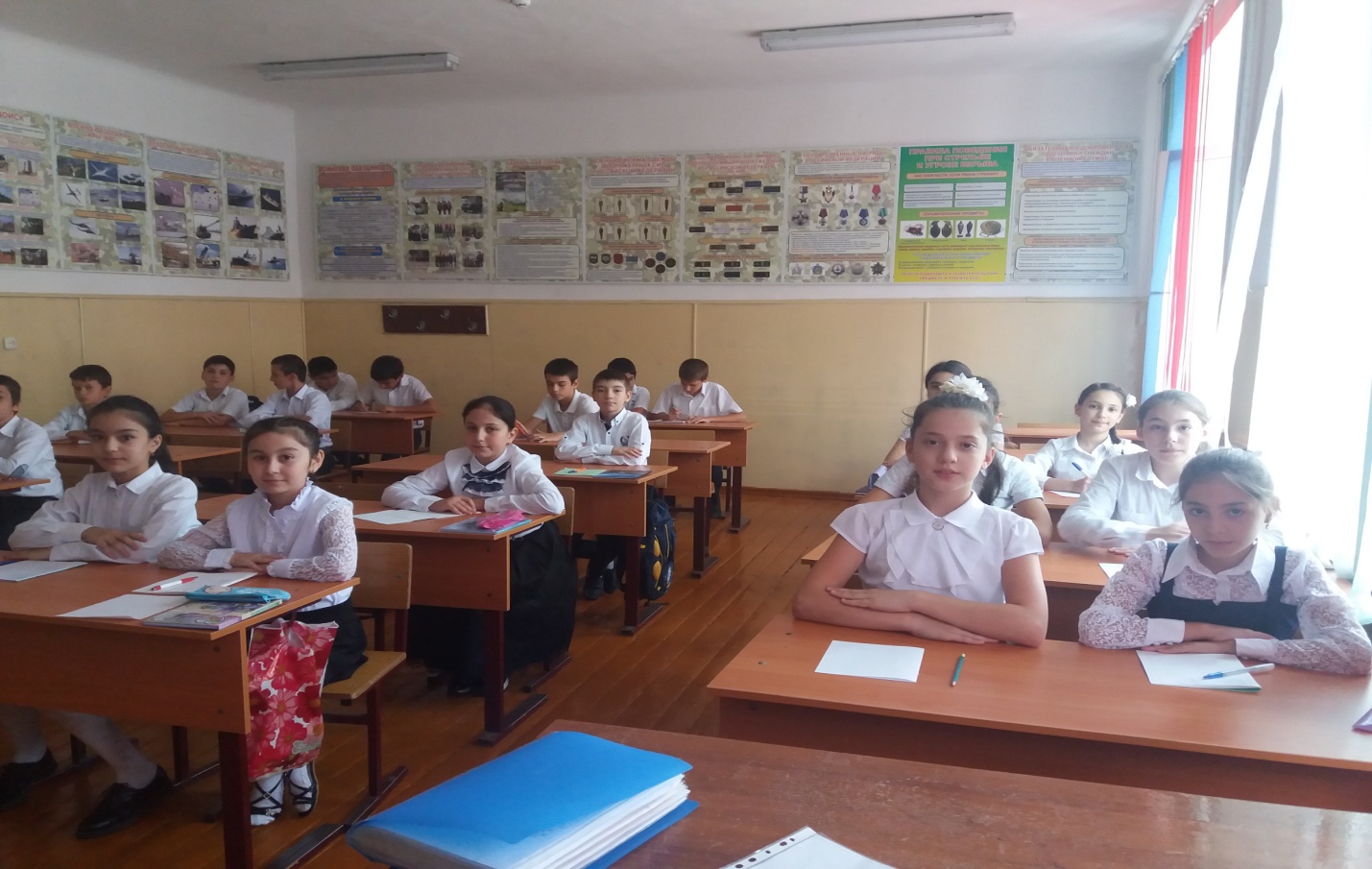 Учителем было рассказано о трагических событиях связанных с терроризмом: захват заложников в школе № 1 города Беслана (Северная Осетия), совершённый террористами утром 1 сентября 2004 года во время торжественной линейки, посвящённой началу учебного года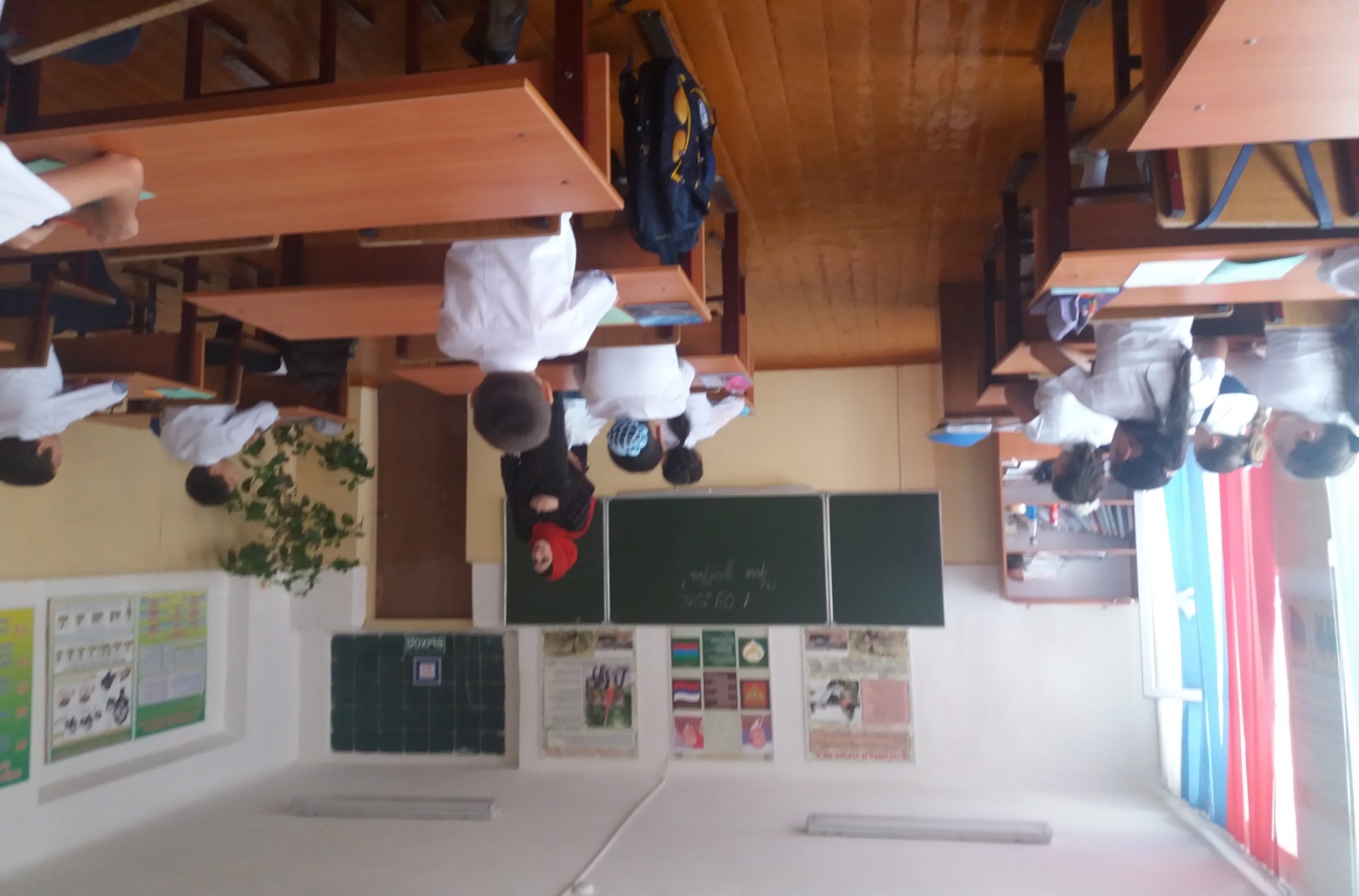 